Муниципальное автономное общеобразовательное учреждение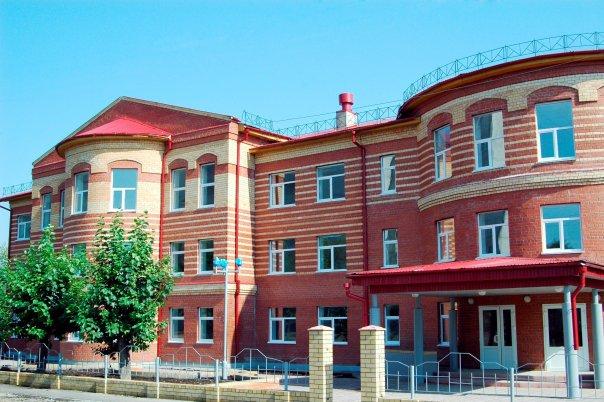 лицей №34 город ТюменьКРУГЛЫЙ СТОЛ«Гражданское и патриотическое воспитание: опыт и перспективы»октябрь 2023 г.Сборник материалов круглого столаТюмень2023     В сборнике материалов круглого стола опубликованы статьи, доклады учителей МАОУ лицей №34 города Тюмени, посвященные проблемам патриотического и гражданского воспитания в учебном заведении на уроках и во внеурочное время, а также способам, методам их решений.    Материалы сборника могут быть полезны педагогическим работникам различных категорий и другим заинтересованным лицам, занимающимся координирующими вопросами и организующими деятельность по патриотическому и гражданскому воспитанию обучающихся.     Ответственность за достоверность изложенных фактов, соблюдение авторских прав, правописание и стиль несут авторы включенных в сборник статей.    Экспертный совет:Гаврилова В.П.- заслуженный учитель РФ, руководитель музея «Память сердца».Маркеева Г.В. – заместитель директора по УВР.Шубенина С.И. – руководитель МО классных руководителей, учитель истории и обществознания.Юдина М. М. – руководитель МО учителей истории и обществознания, учитель изобразительного искусства. СодержаниеI. Гражданское и патриотическое воспитание в урочной деятельности:Шестакова Елена АлександровнаФормирование у школьников взгляда на родной язык как национальное достояние .....4 стрЗубкова Елена АлександровнаВоспитание патриотизма на уроке математики в начальных классах………………..…..7 стрЖуматаева Айгуль ИсымовнаВоспитание патриотизма на уроках русского языка и литературы в начальных классах………………………………………………………………………………………………..11 стрИдрисова Карина РустемовнаКультурное наследие как источник формирования гражданственности и патриотизма на уроках иностранного языка ………………………………………………………………...14 стрМаколова Светлана ГеннадьевнаГражданско-патриотическое воспитание школьников  на уроках   истории и  обществознания ……………………………………………………………………………..17 стрЮсупова Наталья ЮрьевнаТема «Население» - основа формирования патриотизма и гражданских качеств личности на уроках географии ……………………………………………………………………………20 стрII. Гражданское и патриотическое воспитание в работе классного руководителя во внеурочной деятельности Палицына Татьяна Борисовна«...не кричи о любви к Родине на всех перекрестках. Лучше молча трудись»………….24 стрТихомирова Наталья ЭдуардовнаДетей в музей: влияние методов музейной педагогики на гражданско-патриотическое воспитание младших школьников………………………………………………………….28 стрБотто Ольга ГермановнаВоспитание патриотизма в начальной школе через проведение внеклассных мероприятий………………………………………………………………………………….31 стрСергеева Жанна ВалерьевнаТрадиционные и инновационные способы развития гражданско-патриотического воспитания лицеистов……………………………………………………………………….34 стрДенисова Анастасия СергеевнаИнформационные технологии в сфере гражданско-патриотического воспитания молодежи……………………………………………………………………………………..38 стрБаженова Анастасия ВладимировнаРазвитие патриотического воспитания младшего школьника путем интеграции семьи и школы…………………………………………………………………………………………41 стрШубенина Светлана ИльиничнаПроблемы гражданско-патриотического воспитания в старших классах…………...….44 стрРезолюция по итогам круглого стола……………………………………..48 стр	Формирование у школьников взгляда на родной язык как национальное достояниеШестакова Елена Александровна,учитель русского языка и литературы      Современный урок русского языка направлен на формирование не только знаний русского языка с практической точки зрения, но и знакомство с ним с точки зрения родного языка, национального достояния.  Такой подход позволяет заинтересовать учащихся историей языка, его становлением и процессами, которые происходили и происходят в нем сегодня. Формирование взгляда на язык как исторически сложившегося феномена позволит сделать национальное самосознание достоянием большинства.      Основным материалом для работы на уроке остаются грамотно подобранные тексты – публицистические, научные, прозаические, поэтические. Именно этот материал позволяет взглянуть на родной язык иначе. Работая с текстом, учащиеся выполняют комплексные задания, часто применяются такие методики как самоподготовка учащихся к дискуссии, диспуту, устному журналу и т.д.       На уроках русского языка в 6 классе в разделе «Лексика» мною было предложено для анализа выступление В.И. Ленина перед рабочими. Сначала мы с ребятами послушали запись, а потом уже приступили к работе с текстом. Интересно то, что учащиеся живо откликнулись не только на исторические события, личность Владимира Ильича, но и на языковые процессы, которые произошли за это время. Работая с языковыми единицами, они пришли к выводу, что лексика – самый быстро изменяемый пласт языка, а также соотнесли историческую эпоху, в период которой происходили эти изменения. Такое задание повлекло за собой активную дискуссию, ученики собрали материал с языковыми единицами, соотнесли его с историческими процессами. Вывод, сделанный ребятами на уроке, был сформулирован так: «Русский язык меняется каждый день. Исторические события, да и мы с вами, активно влияем на его развитие, делая его удобным, не всегда красивым, но практичным. Являясь неотъемлемой частью мира, русский язык является нашим родным и любимым языком». Такое задание позволило мотивировать ребят не только на работу с языковыми средствами, но и осознать свою значимость в процессе развития русского языка.     Интересным стало мини-исследование во время урока с предложенным высказыванием М. Цветаевой: «… в каком-то смысле у него лица не было. Но и лика – личины – не было. Было обличье. Ангельская облицовка рядового (и нежилого) здания. Обличие, подобие…» Работая над паронимическим рядом, ребята приходят к выводу, что Марина Цветаева пытается подобрать какое-то особое слово, которое бы отражала наполнение всех перечисленных слов, которым становится слово ОБЛИЧЬЕ, повторяемое дважды. Анализируя языковые единицы, они приходят к выводу, что русский язык в художественных целях отражает внешний и с внутренний мир героя, и создается это с помощью паронимов.      Не менее интересный результат вышел при работе над темой «Фразеологизмы». Ребятам было предложено поработать в группах над предложенными фразеологическими оборотами. Они должны были пофантазировать: Что значит тот или иной фразеологизм? Как он появился в языке? Какая историческая эпоха отражается в том или ином фразеологизме?Вот такие предложения с фразеологизмами были предложены:Бесструнная ты балалайка! Покоя от тебя нет.Ты прямо как кисейная барышня! Нечего меня жизни учить. У самого ещё молоко на губах не обсохло.Все они одним миром мазаны.А если мне медведь на ухо наступил? Если – безголосая?Да, мне палец в рот не клади.И что это, девчата, у всех глаза на мокром месте?Скляров к тому же резок и принципиален. Настоящее бельмо на глазу.Ты что ж, братишка, из породы белых ворон? От горшка два вершка, а всё туда же!    Ученики нарисовали иллюстрации, написали историческую справку появления фразеологизмов, объяснили, что значит тот или иной фразеологизм. Некоторые группы, опираясь на свой личный опыт, некоторые интуитивно подошли к тому, что фразеологизмы – это яркое историческое явление в русском языке, отражающее историческую эпоху и быт людей в тот или иной период времени. Ребята заинтересовались, создаются ли фразеологизмы сейчас и есть ли в Тюменской области диалектные фразеологизмы. Ученики самостоятельно провели исследование, нашли материал, защитили полученное исследование. Результатом которого стала презентация найденных диалектных оборотов, а также сравнение их с литературными вариантами в русском языке.    Приемы работы с фразеологизмами различны: обсуждаем смысловое значение, подбираем синонимичные или противоположные по смыслу фразеологизмы, объясняем значения устаревших слов, используя словари, сравниваем с фразеологизмами других стран. В ходе такой работы восхищаемся мудростью, смекалкой. сарказмом русского народа, определяем, какие качества человека издавна ценились и воспевались русскими людьми. Каждый урок русского языка служит воспитанию чувства патриотизма, так как обладает сильным оружием: словом, художественной речью, текстом.     Таким образом, можно сделать вывод, что такие задания позволяют взглянуть на русский язык как национальное достояние, заинтересовать его изучением. Традиционное восприятие учебного предмета становится увлекательным процессом, и ребята понимают свою значимость в процессе сохранения и развития родного языка.   Список литературы:1. Ладыженская Т.А. Живое слово. – М., 1986. С. 267.2. Ладыженская Т. А. Активизация работы по развитию устной речи учащихся.– В сб.: Пути совершенствования преподавания русского языка в V–VIII классах. М, - 1962, с. 87-89.3. Русский язык. 6 класс. - М.: Мнемозина, 2012. - с. 143-158.Воспитание патриотизма на уроке математики в начальных классах Зубкова Елена Александровна, учитель начальных классов     Проблема патриотического воспитания подрастающего поколения обретает сегодня особую значимость. Воспитание гражданина-патриота сегодня – есть залог гарантированного будущего для всего российского общества.       Многие нравственные качества человека закладываются в школьные годы. Любовь к родному краю, желание видеть родной город расцветающим. Чем полнее, глубже, ярче, содержательнее будут знания учащихся о родном крае и лучших его людях, тем более действенными окажутся они в формировании интереса и любви к родному краю, глубокого уважения к патриотическим традициям земляков. А главное, – они помогут учащимся на доступных, близких примерах из окружающей жизни понять сущность и полноту большого патриотизма – патриотизма как чувства долга перед народом, перед Родиной.     В обучении математике с точки зрения патриотического воспитания огромную роль играет подбор математических задач для уроков с учетом дидактических и методических требований. Решение задач, включающих исторические сведения, делают урок интересным для учащихся, пробуждают чувства сопричастности к величию своей страны, собственных предков. Составлять такие задачи не сложно. Главное выбрать тот материал, который оставит яркое впечатление в душе ребенка. Можно составить целый урок, посвященный определенной теме нравственного, патриотического воспитания, а можно использовать только одно задание, после решения которого сообщить интересную информацию или даже прочитать стихотворение.     Сейчас я вам представлю фрагмент урока математики с элементами краеведения, который был проведен в мае в 4-м классе. Тема урока  «Арифметические действия над многозначными числами на краеведческом материале».      Цель: вспомнить и закрепить полученные знания по теме арифметические действия над многозначными числами на основе задач с краеведческим материалом. Одной из задач было развитие патриотического воспитания и любви к своей малой Родине.    Урок включал в себя несколько этапов. Организационно- мотивационный этап включал идею начала путешествия по городу Тюмени.  Этап актуализации темы учебного занятия - разгадывание ребуса: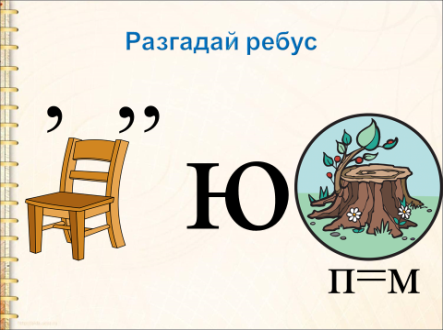 «- Мы действительно отправимся на экскурсию по нашему городу». Чистописание. Тюмень была основана русскими воеводами 29 июля 1586 года на берегу рек Тюменка и Тура. В честь этого события в последнюю субботу июля отмечается День города Тюмени. Ребята, посчитайте, сколько лет исполнится нашему городу в этом году? (437 лет)    На минутке чистописания пропишем цифры этого числа.Устный счет. За 437 лет в Тюмени произошло много событий. А чтобы узнать, в какое именно время мы попадем, выполните задания устного счета. Числа ответов запишите в строчку через клеточку. (22  6  1941  9  5  1945)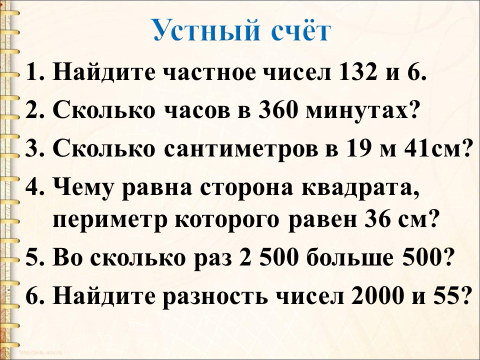 - Чтобы ответить на вопросы устного счета, что мы делали? (выполняли арифметические действия)- Давайте посмотрим на ваши ответы. О каком событии нашей страны говорят эти числа? (Это годы Великой Отечественной войны). Значит, мы отправимся на экскурсию по городу Тюмени в годы Великой Отечественной войны.     На рассвете 22 июня 1941 г. германская армия всей своей мощью обрушилась на Советскую землю. Началась Великая Отечественная война — война советского народа с фашистскими оккупантами, продолжавшаяся 1418 дней и ночей.     Работа в парах: посмотрите на карточку с задачей у вас на столах. Прочитайте ее, заполните схему и решите задачу. Работаем в парах.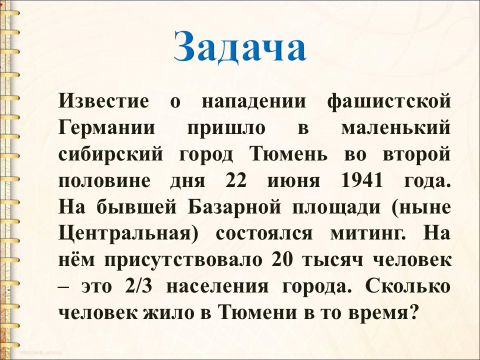 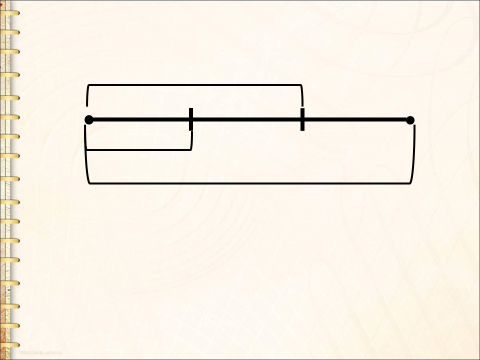      В октябре 1942 года учащиеся школы №13 организовали первую в городе школьную бригаду на фанерном комбинате. Подростки сколачивали ящики- корпуса для мин ЯМ и сами доставляли их на санках и лыжах на станцию по льду реки Туры. Тогда не было красивых и прочных мостов, которые сейчас украшают город. Так была проложена «Тюменская ледовая дорога» протяженностью 4 километра.Индивидуальная работа.  Решите задачу самостоятельно.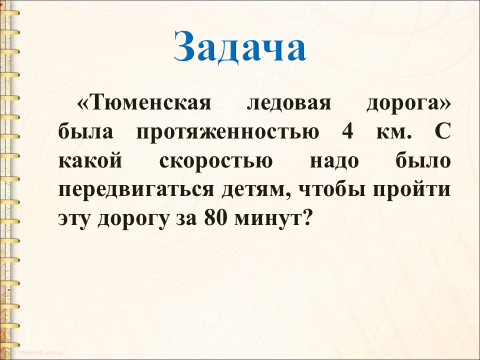 Групповая работа- Тюменцы помогали фронту не только своим самоотверженным трудом, но средствами на вооружение Красной армии. Сейчас объединитесь в группы. На столе у вас таблица. Рассмотрите ее и ответьте на вопросы.Вопросы:1. Сколько всего средств собрали тюменцы за годы Великой Отечественной войны? (14 652 275 руб.)2. На что собрали больше всего денег? (в фонд обороны страны) На что собрали меньше всего? (на строительство самолетов)3. Сколько денег собрали на строительство? (507 275 руб.)4. На сколько больше собрали на танковую колонну «Омский колхозник», чем на «Боевые подруги»? (на 1 598 000 руб.)5. Придумай свой вопрос по данным в таблице».     В конце уроке были подведены итоги и проведена рефлексия.    Урок прошел динамично, ученикам было интересно не только заниматься арифметическим счетом, но и узнавать историческую информацию о нашем городе.    Таким образом, урок математики актуализировал вопросы воспитания патриотизма через решение задач, составленных на краеведческом материале. Для составления задач пришлось собрать много исторических источников, но цель урока была достигнута.Воспитание патриотизма на урокахрусского языка и литературного чтения в начальной школеЖуматаева Айгуль Исымовна, учитель начальных классов    Тема патриотизма – ныне жгучая и больная тема для нашей страны. Любить надо свою страну такой, какая она есть. Воспитание патриотизма у обучающихся – одна из главных задач нашего дня. Надо воспитать в подрастающем гражданине потребность видеть себя как продолжателя дела своего поколения, своей семьи, своего отца. Необходимо объяснить, растущему человеку, что его жизнь маленькая частица жизни, фамилии, рода, страны, мира. А потому жить необходимо так, чтобы «не было больно за бесцельно прожитые годы».    И никто не будет возражать, если я стану утверждать, что особая роль в воспитании патриотизма ложится на плечи учителей начальных классов. Почему? Привожу известную аксиому “Люди не рождаются злодеями или праведниками – они становятся такими, какими мы их воспитываем”.  80% того, что закладывается в начальной школе, сохраняется на всю жизнь. От работы учителя начальной школы зависит, каким вырастет её ученик. Будет ли он добрым, отзывчивым, готовым прийти на помощь, будет ли он любить и уважать свою Родину, любоваться её природой или останется к ней равнодушным.    Одним из самых приемлемых для осуществления гражданско-патриотического воспитания является урок русского языка. Где, как не на уроке родного языка, прививать детям любовь к нему, вырабатывать у ребят внимание к своей и чужой речи, развивать её культуру.     На уроках русского языка с целью патриотического воспитания школьников я использую разнообразные виды упражнений: уроки начинаю с пословиц и поговорок, которые могут служить нравственными ориентирами для детей, это пословицы о дружбе, трудолюбии, доброте, родине, любви к отечеству. Они всегда связаны с темой и целью урока.    «Собери пословицу». Берется легко узнаваемая пословица, все слова в ней меняются местами. Задача детей – восстановить исходный текст.     «Найди лишнюю пословицу».  Цель: понимание смысла пословицы, нахождение общего и различного.     «Найди пару».  Цель: понимание смысла прочитанной информации, развитие логического мышления.    Затем обсуждаем с детьми смысл пословиц, поясняем конкретные исторические условия, в которых русский народ ее создал, объясняем значения устаревших слов, используя словари или собственный читательский опыт, решаем проблемные ситуации, формулируем гипотезы относительно написания слов с неизученными орфограммами и т.д. Таким образом, каждый мой урок русского языка содержит пятиминутку нравственного и патриотического воспитания.     Любовь к родной природе – одно из проявлений любви к Родине. Воспитывая у детей любовь к природе, мы обращаемся к писателям, поэтам, создавшим произведения, картины родных лесов и полей, морей и гор. В упражнениях учебников много текстов – описаний природы классиков русской литературы, систематическая работа с такими образцами позволяет перейти к составлению собственных сочинений, сочинений по картинам: И.И. Левитана «Золотая Осень», «Весна-большая вода»», А.А.Пластова «Первый снег»…..     Большими потенциальными возможностями в патриотическом воспитании обладает литература. Отражение народных идеалов – патриотизма, богатырской силы, ума, находчивости – мы видим в древнерусской литературе: летописи, былины, жития.     В былинах говорится, о том, что настоящий русский человек под врагом не прогнется, не отдаст свою землю врагам. Детям нравится особый язык былин, красочность и напевность. Русские народные волшебные сказки, полные чудесного вымысла, драматических ситуаций, противостояния добра и зла, не только развлекают, радуют детей, но и закладывают основы нравственности.      К примеру, сказка «Иван-крестьянский сын» - знакомство учащихся с жанром волшебной сказки, проникнутой пафосом гуманистических и патриотических идей, глубокой верой в победу добра и справедливости, в силу высокой нравственности и героического подвига русского народа. Чудо-Юдо здесь олицетворяет врага, а богатыри – Русский народ, бесстрашный и ратующий за свою Родину.     Стихотворения, посвященные красоте родной природы, также способствуют воспитанию патриотических чувств. Стихотворения для этого возраста берутся объемом 8-12 строф, со сложным образным языком и красочными эпитетами.     Рассказы о природе изучаются с целью ознакомления детей с природой (что является также частью формирования патриотического отношения к родному краю) и восприятию ее не только как полезного ресурса, но как частью живого, чувствительного мира.      Рассказы К.Г. Паустовского, В.В. Бианки, Н.И. Сладкова, М.М. Пришвина - яркие зарисовки из жизни натуральной природы и ее обитателей, живых, таких понятных. Персонажи естественны, и их переживания, описанные авторами, близки детям. В рассказах описывается красота родной природы в ее постоянном изменении, взаимодействие всех живых существ с их повседневными заботами и хлопотами.Таким образом, воспитание патриотизма - это неустанная работа по развитию у школьников чувства гордости за свою Родину и свой народ. И роль русского языка и литературного чтения в этом плане невозможно переоценить, а учитель играет огромную роль в воспитании патриотизма. От его личностных качеств и от того, как он организует воспитательную работу, зависит, поймут ли учащиеся значение слова, усвоят ли его, будут ли им руководствоваться в своей жизни, направят ли свою деятельность на служение во благо родине, станут ли действительно патриотами Отечества.Культурное наследие как источник формирования гражданственности и патриотизма на уроках иностранного языкаИдрисова Карина Рустемовнаучитель английского языкаВ современных документах образовательной политики государства большое внимание уделяется вопросам гражданско-патриотического воспитания подрастающего поколения. Так, в «Стратегии развития воспитания в Российской Федерации на период до 2025 года» указывается на необходимость опоры на систему духовно-нравственных ценностей, таких как человеколюбие, справедливость, честь, достоинство.Основными направлениями процесса воспитания являются: гражданское воспитание, патриотическое воспитание и формирование российской идентичности, духовное и нравственное воспитание, приобщение детей к культурному наследию, физическое воспитание и формирование культуры здоровья, трудовое воспитание и профессиональное самоопределение, экологическое воспитание. [1]Решение этих задачи можно найти в трудах многих исследователей, таких как И.А. Агапова, А.В. Беляев, Н.Ф. Бондаренко, Т.А. Ильина, В.П. Лукьянова, Н.А. Савотина, В.А. Сухомлинский и др.Духовно-нравственные ценности объединяют людей духовными узами и нравственными обязанностями, способствуют формированию важных качеств: защита Отечества, сохранение культурного и исторического наследия и др. Особую актуальность в понимании человека как духовно-нравственного феномена приобретают такие национальные ценности, которые выражаются через ориентацию на абсолютные ценности: красоту, добро, любовь, истину.В связи с этим педагогический процесс должен быть направлен на формирование и развитие всех этих качеств личности не только во внеурочной деятельности, но и в процессе самого урока.Основной задачей педагогического процесса является формирование уважительного отношения к Родине, интереса к изучению культурно-исторического наследия своего города, региона, страны, что способствует воспитанию активной, добросовестной и творческой личности, способной к проявлению активной позиции в общественной жизни на благо своего народа.Средствами формирования гражданина-патриота являются: различные виды деятельности (учебно-познавательная, практическая, самостоятельная и др.); технические, информационные средства обучения (кинопроекторы, диапроекторы, персональные компьютеры, Интернет и др.); историко-краеведческая, природоохранная, поисковая деятельность (в целях приобщения к культуре, традициям, наследию страны).Выше нами было упомянуто понятие о национальной идентичности, на которое стоит обратить особое внимание.  Под российской идентичностью понимается осознание и ощущение глубокой причастности к прошлому, настоящему, будущему своей страны. Формирование российской идентичности предполагает адекватное восприятие прошлого, реальная социальная деятельность в настоящем, творческое оптимистическое отношение к будущему своей семьи, школы, города, страны. Многие ошибочно полагают, что на уроках иностранного языка сформировать патриотические взгляды и гражданственность нельзя. Однако, это суждение ошибочно, так как без знания культурного наследия собственной страны невозможно полно и многогранно рассматривать культуру иностранную.Формированию гражданско-патриотического воспитания способствует коммуникативная направленность предмета, его обращённость к изучению быта, обычаев, традиций и, прежде всего, языка другого народа. Изучение чужой культуры посредством языка становится возможным только на сформированной национально-культурной базе родного языка. Весь процесс работы содействует воспитанию школьников в контексте «диалога культур». Сравнивая зарубежного сверстника и самих себя, чужую страну и свою, учащиеся выделяют общее и специфичное, что способствует объединению, сближению, развитию понимания и доброго отношения к стране, ее людям, традициям. Сравнение также требует от учащихся проявления собственного мнения, собственной активной жизненной позиции по любому вопросу, что, в свою очередь, стимулирует и мотивирует стремление постоянно увеличивать и углублять объем знаний и о собственной стране, и о других странах. [1] При изучении и работе с материалами об иностранной культуре учащиеся имеют возможность: обратиться к родной культуре страны, региона, города, микрорайона; увидеть и критически осмыслить вариативность типов и видов культур, существующих в рамках определенного «родного» пространства или территории; определить свое место в спектре культур в обозначенных территориальных рамках микрорайона, города, региона, страны; проанализировать известные существующие стереотипы о родной культуре;попытаться определить источник их появления и предположить их опасность при межкультурной коммуникации. [4]Процесс формирования гражданской идентичности длительный, и результат можно получить не сразу. Главное – формируется личность ребенка, не только во внеурочной деятельности, но и на уроках. Таким образом, целостный смысл изучения истории, культуры, достопримечательностей родного края через английский язык заключается в воспитании нравственной позиции гражданина по отношению к родному краю, городу посредством языка.  Список литературыБогдан Н.А. Культуроведческая направленность обучения иностранному языку в средней школе.- // ИЯШ-2011г.-№5.Закон РФ «Об образовании». - М., 2012.Идентичность: Хрестоматия/Сост. Л.Б. Шнейдер. – М.: Изд. МПСИ; Воронеж; Изд. НПО «МОДЭК», 2008. Сысоев Л.В. Язык и культура: в поисках нового направления в преподавании культуры страны изучаемого языка // Иностранные языки в школ., 2001, №4.Гражданско-патриотическое  воспитание школьников                                                                  через уроки истории, обществознанияМаколова Светлана Геннадьевна, учитель истории и обществознания                                                            «Мы должны строить своё будущее на прочно фундаменте. И такой фундамент – патриотизм. Это уважение к своей истории и традициям, духовным ценностям наших народов, нашей тысячелетней культуре и уникальному опыту сосуществования сотен народов и языков на территории России». В.В.Путин    События последнего времени, происходящие в нашей стране – духовный кризис, очевидным проявлением которого является упадок общественной морали и, как следствие, отсутствие объединяющих общество ценностных ориентиров. Особенно это отразилось на подрастающем поколении. Поэтому проблема гражданско-патриотического воспитания детей и подростков постоянно находится в центре внимания общества. Правительством нашей страны была принята "Концепции патриотического воспитания граждан Российской Федерации", в которой, в частности, говорится, что важнейшей составной частью учебно-воспитательного процесса в современной образовательной организации является формирование патриотизма и гражданственности, которые имеют огромное значение в социально-гражданском и духовно-нравственном развитии личности обучающегося.      Необходимо особо подчеркнуть, что на современном этапе развития нашего общества формирование патриотизма выступает как одно из условий дальнейшего общественного прогресса. В связи с этим перед обществом ставится задача подготовки гражданина, способного самостоятельно оценивать происходящее и строить свою деятельность в соответствии с интересами окружающих его людей. Решение этой задачи связано с формированием устойчивых гражданских свойств личности ребенка.     Жизнь убедительно доказывает, что ведущим компонентом в этом процессе является школа. Огромный воспитательный  потенциал  несут в себе многие школьные предметы, и, в частности, «история» и «обществознание». Как сказал известный российский историк Н.М.Карамзин: «История делает человека гражданином». И спорить с этим трудно.     Именно опираясь на историю нашей страны, можно воспитать в ребенке не только любовь и уважение к своей Родине, но и гордость за нее, за ее героическое прошлое, за ее великий народ, сформировать сознательное стремление приложить все свои силы для улучшения её настоящего и процветания в будущем. А это и есть показатель высокой гражданственности и патриотизма личности.      История учит тому, что во все времена русский человек общественные интересы ставил выше личных, а гражданский долг преобладал над частнособственнической позицией. И этим был силён русский народ, и в этом один из источников его непобедимости. Вспомним, хотя бы, Смутное время начала XVII века.  Именно усилия народа России, а не государственной власти, спасли страну. А во времена наполеоновского нашествия?! Русские люди, при приближении захватчиков, без жалости жгли свои дома и амбары, все, что, наживалось долгие годы упорным трудом, чтобы не досталось врагу. Вот исторические примеры высокого патриотизма, общественного и гражданского самоопределения, которые должны быть усвоены подрастающим поколением. И таких фактов в истории нашего народа предостаточно. Только представить их ребятам, «подать» нужно ярко, образно, красочно, чтобы дойти до самых глубин детского сознания, детской души. И тогда формула «Моя хата с краю, я ничего не знаю», никогда не станет жизнеопределяющим принципом нашего человека.     Важную роль в формировании гражданина играет и предмет «обществознание», название которого говорит само за себя. На этих уроках ребёнок получает знания об обществе,  которые должны помочь ему стать полноценным членом этого общества, сформировать у подростка гражданские качества. И не последнюю роль в этой связи играет знание законов нашей страны, изучению которых уделяется достаточно много внимания на уроках обществознания. Поэтому одним из важных аспектов гражданского воспитания является правовое воспитание. Ведь истинный гражданин – это законопослушный гражданин. И  работа педагога в этом направлении должна, по моему мнению, строиться в двух направлениях: во-первых: дать учащимся тот необходимый минимум правовых знаний, который поможет им ориентироваться в современной жизни, и, во-вторых: воспитывать в школьниках убежденность в необходимости исполнения правовых норм, осознанном неприятии альтернативной линии поведения.      Еще хотелось бы коснуться некоторых аспектов гражданско-патриотического воспитания школьников. Во-первых – отношения к истории своей малой Родины. В ФООП выделены часы, но, к сожалению их мало. Огромную помощь нам оказывает музей «Память сердца», встречи с ветеранами и интересными людьми.       Во-вторых, патриотизм в нашей многонациональной стране обязательно должен быть сопряжён с социальной толерантностью, в том числе, религиозной и национальной. В том, что эта культура находится у наших детей на низком уровне, я убеждаюсь из года в год, на примере своих учеников. По новым Программам истории и обществознания выделены темы на изучение многонациональности, и, возможно, эту проблему решит введенный курс ОДНКНР.     Для решения многих проблем воспитания патриотизма мы используем уникальную настольную игру «Земля Отцов.72: Культурное наследие» (6+), которая посвящена истории Тюменской области в лицах двадцати пяти именитых исторических персоналий, которые своими значимыми достижениями оставили большой вклад в культуру нашего региона. Игра  позволила актуализировать современную форму интерактивного краеведческого просвещения, направленного на сохранение исторической памяти, развитие предметных знаний об истории родного края.     Таким образом, на современном этапе образования на учителя истории и обществознания легла большая ответственность за патриотическое воспитание.Тема «Население» - основа формирования патриотизма и гражданских качеств личности на уроках географииЮсупова Наталья Юрьевна, учитель географии     География – единственная интеграционная учебная дисциплина, изучающая пространственно-временные взаимосвязи в природных и антропогенных географических системах разного уровня.     Новый федеральный государственный образовательный стандарт коренным образом изменил современные тенденции оценивания учебно-воспитательного процесса, выделив требования к результатам обучения. [1] На уроках географии в 8 классе в теме «Население России» изучаем население Тюменской области.  Наряду с целю урока и учебными задачами, четко определяем воспитательные: осознать неповторимость Отечества, вызвать у учащихся интерес к настоящему своей Родины, своего родного края; ощутить личную причастность к географии Тюменской области.     Одним из основных методов для развития гражданственности, патриотизма, толерантности личности школьника, считаю метод развития коммуникативных умений через проектно-исследовательскую деятельность.  Работая над исследованием, проектом, обучающиеся раскрывают свои творческие возможности, они становятся, практически, первооткрывателями своего времени и края. Пусть значимость их работ не так велика, но ребята имеют возможность высказать своё мнение, суждение по той или иной теме.  Только в процессе общей работы над проектом, проводя совместное исследование, у ребенка формируются духовные потребности, нравственные, эстетические, патриотические чувства. Реализация функций обучения и воспитания подрастающего поколения происходит также через общение.     Необходимость взаимодействовать с другими людьми, с объектами окружающего мира и его информационными потоками; уметь отыскивать, преобразовывать и передавать информацию; выполнять различные социальные роли в группе и коллективе; использовать современные телекоммуникационные технологии, развивает коммуникативные качества (Интернет, электронная почта, социальные сети и др.)[2]   Одной из главных задач современной экономической и социальной географии является исследование населения, его численности, структуры и распределения по территориям и поселениям различного уровня, миграции разного вида, качество жизни, плотности населения.  Численные и качественные показатели населения исключительно важны для характеристики степени освоения территории, степени индустриализации экономики, развития инфраструктуры. В курсе преподавания темы «Население» в 8 классе имеются свои особенности, поэтому данный материал представляю детям как в виде живого рассказа о жизни населения разных районов, местностей, так и в виде количественных показателей, к которым относятся воспроизводство, плотность населения, численность, рождаемость, смертность, миграции и т.д.По новым ФГОС второго поколения в 8 классе изучаются следующие темы: численность населения; воспроизводство населения; наш «Демографический портрет»; учимся с «Полярной звездой»; мозаика народов; размещение населения; городское и сельское население; урбанизация; миграции населения…  Уроки по темам стараюсь сделать более оживленным и интересным. Для этого включаю в каждую тему данные статистики по лицею, которые дети самостоятельно обрабатывают и заносят в таблицы.  Вот примеры: с помощью веб-образования сосчитаем имена, определим самые популярные и самые редкие среди девочек и мальчиков. Вот что в итоге получилось (самые популярные имена):    В теме «Мозаика народов» составляем диаграммы, используя данные ОШ
    В этой теме обязательно представляем свой народ: национальная одежда, аксессуары, блюдо, танец (песня) и т.д.    В теме «Миграции» проводим анализ выбывших и прибывших учеников, составляем отчет: чаще всего ученики выбывают в ХМАО и ЯНАО, в такие города как Сургут, Нефтеюганск, Нижневартовск, Пуровский район, Урай и Надым. Не менее популярны города юга области: Ишим и Тобольск, также уезжают в Красноярск, Краснодар, Курган и, конечно, в столицу-город-герой Москву. Меньше уезжают в села, в основном, в Тюменский район: с. Перевалово, с. Каменка, п. Новотарманский.     Интересную работу проводим по теме «Россия на рынке труда». Составляем рейтинг профессий родителей учеников. Это очень объёмная работа, но детям очень нравится. Это позволяет им учиться ориентироваться в мире профессий. Для характеристики трудовых навыков, технических квалификаций, различий в образовании необходимо учитывать национальные особенности населения того или иного региона.        Ответ на вопрос: «Как живут люди?» включает в себя очень многое: и культуру, и быт, и нравы, и политический устройство, и общественные порядки, типы жилищ, промыслы. Проиллюстрировав основную черту двумя-тремя конкретными примерами, у обучающихся создается представление об особенностях национального характера народов. [4], [5]      Воспитание гражданственности и патриотизма является важным фундаментом политической жизни и сознания общества. Наша великая страна Россия – это мозаика из множества этносов, скреплённая русским народом. Культура, традиции, обряды, народные промыслы, искусство существуют рядом, переплетаясь и обогащая друг друга. Важнейшей задачей географии населения является расширение представлений обучающихся о народах, населяющих территорию России и развитие гражданских качеств, с обязательными ответами на вопросы: Что нового вы узнали об этническом разнообразии России? Как вы считаете, какое значение для государства имеет многонациональный состав? Что объединяет все народы России?     Таким образом, в курсе географии населения в 8 классе происходит формирование следующих структурных компонентов гражданских и патриотических качеств: создание географического образа страны, своего края, знание географии своего края, его достижений и культурных традиций, своей этнической принадлежности, освоение национальных ценностей, традиций, культуры, знание о народах и этнических группах России.      Список литературы: 1. Наталья Малых. Учитель географии Содержательная линия «Население» -основа формирования личностных и метапредметных результатов при изучении курса «География»2. http://ppt4web. ru/pedagogika/interaktivnye-tekhnologii3. http://www. gks. ru/wps/wcm/connect/rosstat_main/rosstat/ru/statistics/publications/catalog/doc_11376742093124. (http:///geografiya/6294-narod-rossii-saamy. html);5. (http://ppt4web. ru/istorija/kultura-i-byt-narodov-severnogo-kavkaza. html).«...не кричи о любви к Родине на всех перекрестках.Лучше молча трудись»Палицына Татьяна Борисовна, учитель английского языка     Поделюсь с коллегами своим скромным опытом работы на ниве обучения и воспитания подрастающего поколения.  Обучения и воспитания… Эти два понятия и два огромных направления в работе педагога неразрывно связаны.  Обучать, воспитывая, или воспитывать, обучая. В отдельные периоды развития системы образования в нашей стране эти два направления менялись местами. Работаю учителем 45 лет и могу высказать свою определенную точку зрения  на этот вопрос. Как разделить, где обучение, а где –воспитание? Это просто невозможно. Вся наша жизнь - это постоянное обучение и воспитание. Л.Н. Толстой высказался на эту тему очень четко и понятно «…и воспитание и образование неразделимы. Нельзя воспитывать, не передавая знания, всякое же знание действует воспитательно…» Конечно же, в первую очередь, хочется увидеть в своем выпускнике Человека и Гражданина.       Каждому учителю и мне, в том числе, приходится ежедневно решать множество вопросов, принимать множество решений, потому, что рядом с нами наши ученики, такие разные и интересные, пытливые и любознательные, непоседливые и неугомонные, решительные и застенчивые. Они – разные.  Работая учителем английского языка и продумывая свои уроки, всегда задавала и задаю себе вопросы:  как оживить урок, как поддержать интерес к предмету и через уроки и внеурочные занятия  воспитывать в ребятах общечеловеческие  ценности: уважение к близким, сострадание, любовь к Родине… Я работаю над этой проблемой не один год, но эти вопросы волнуют меня и сейчас. Обществу нужна творческая личность, способная принимать решения, брать на себя ответственность. На своих уроках я ставлю перед ребятами проблемные вопросы, учу их самих делать выводы, обобщать, анализировать. Это очень важные качества, помогающие человеку в его гражданском становлении как личности, помогающие выявлять причинно-следственные связи, умение видеть главное.     На своих уроках и во внеурочной работе стараюсь создавать ситуации, где ребята знакомятся с природой и историей своего края, места, где они живут. Например, при работе с новой темой «Город, где я живу», я  делаю так, чтобы ребята не просто получили готовую информацию, а прошу ребят сделать сравнения и выводы, дать примеры из их жизненного опыта, совершаем экскурсии по микрорайону, экскурсии по городу. Так, в 10 классе по теме «Школа» ребята обязательно рассказывают о своем лицее, о различных мероприятиях и акциях, где они участвуют, о школьном музее «Память сердца». Ребята участвуют в проектах, совершают заочные экскурсии по России, проводят викторины. Для более эффективной работы по развитию  ценностных ориентиров учащихся актуальны следующие формы работы: творческие, нестандартные задания; участие в различных проектах, творческие мастерские с выходом на исследовательскую деятельность; театрализованные праздники; экскурсии и заочные путешествия.    Хочется поделиться нашими достижениями. Очень интересно проходит работа творческих мастерских с последующей защитой научно-исследовательских работ. Ребята выбирают волнующие их темы, где они могут раскрыть свои таланты. Например, Юлия Д. выбрала тему: "Музыкальные направления различных эпох». В своей работе она не только дала сравнительный анализ музыкальных направлений, но и представила свои авторские песни на английском языке. Мария В. провела исследовательскую работу по теме: "Особенности перевода поэзии". Ученица не только сравнила переводы различных авторов, но  и был  представлен свой поэтический перевод  стихотворения Р.Киплинга  «Если…». Анастасия А. провела исследование по Тюмени на предмет «Иностранные вывески в городе и их отрицательное влияние на горожан», это ли не пример гражданской позиции. Было сделано обращение к местным властям и в дальнейшем имело свой положительный результат.     Подготовка к различным конкурсам, олимпиадам, участие в проектной работе воспитывает в ребятах целеустремленность, упорство, трудолюбие, взаимовыручку, умение ценить свой труд и труд других людей.      В своей работе с классом ставлю первоочередной задачу воспитания  общечеловеческих ценностей, воспитание человека-гражданина. Основными формами работы по воспитанию гражданственности я считаю следующие: классные часы, диспуты, коллективные творческие дела, встречи с ветеранами, соревнования, знакомство с историческим прошлым малой родины и Отечества, трудовые дела. Одной из форм трудовых дел является организация субботников по благоустройству школьной территории, трудовых десантов, высадка деревьев в Аллее Памяти, участие в акциях.        Но самое главное – это участие наших ребят в сборе  и оформлении материалов  нашего  школьного музея. Все время своей работы в лицее, будучи классным руководителем, все мои классы являлись волонтерскими отрядами музея «Память сердца». Выпускники 2002 года начинали эту работу под руководством Валентины Петровны Гавриловой.  Хочется назвать Гаврилову Е., Щеглову К., Щеглову А.   Иногда хулиганистые, иногда ворчливые, но всегда добрые, и поэтому у нас все сложилось хорошо. Активные участники всех наших встреч, конференций, круглых столов были Кузнецов В., Хамова О., Кулемина Н., Терехина Е.      Хочется сказать, что все мои ребята были активными волонтерами нашего музея «Память сердца», активными организаторами и участниками  всех школьных  мероприятий, а также  различных акций  городского масштаба.  Ребята успешно участвовали в научно-практической конференции «Шаг в будущее» в разные года  и занимали призовые места: Гренц К. «Лекарственные растения Тюменской области», руководитель: Склярова С.В., Бояринцев Д. «Проблемы выселения жильцов из аварийного жилья в Тюмени», руководитель: Шубенина С.И.     Мы занимали призовые места в традиционной игре «Суворовский натиск», в акции «Добрые сердца». Хочется отметить также, что ребята ставили себе конкретные цели, стремились их осуществить, у них были разносторонние интересы. Ребята посещали различные развивающие центры, художественные школы.  Настя П. училась одновременно в колледже искусств, постоянно принимала участие в прекрасных творческих вечерах.  Клим М. посещал центр подготовки программистов, так как мечтал связать свою будущую профессию с этим направлением.     Ребята проводили акции в помощь Детскому дому «Сияние Севера», проводили встречи с ветеранами, поездки по историческим местам, экскурсии по родному городу. Ребята изучали происхождение названий улиц города, создавали проекты «Тюмень-военная», «Мои родственники-труженики тыла» и т.д. Ребята приглашали в гости ветерана, героя России В.И. Шарпатова, посещали его домашний музей.     Большую помощь оказывали и оказывают родители. Интересно и с большим энтузиазмом проходили последние родительские собрания в учебном году. Ребята делились с родителями тем, что они делали и каких успехов достигли, представляли свои проекты, научно-практические работы, творческие отчеты. Иногда это были совместные выступления с родителями. Это очень важный момент в сохранении семейных традиций и благотворной связи с лицеем. Сейчас 9 «В» класс – тоже волонтерский отряд, который активно принимает участие во всех акциях, помогает восстанавливать историю нашего лицея, участвует в проекте «Лицей в лицах». изучает историю нашего края и нашего Отечества, традиции разных народов нашей страны.     Сухомлинский В.А.: «Патриотизм – самое…деликатное чувство…Побереги святые слова, не кричи о любви к Родине на всех перекрестках. Лучше молча трудись во имя ее блага и могущества».    Хочется закончить словами выпускника, который пришел навестить и сказал такие слова «…я вас помню, вы же боролись за нас и наш английский». Это сказал человек, который защищал нас по-настоящему. Я знаю точно, он стал достойным Гражданином и Патриотом своей Родины – России. Спасибо ему.Детей в музей: как влияет музейная педагогика на гражданско- патриотическое воспитаниеТихомирова Наталья Эдуардовна,учитель начальных классов     В современном мире крайне необходимо уделять больше внимания гражданско-патриотическому воспитанию детей. Этот процесс должен начинаться как можно раньше, именно поэтому уже в начальной школе с первых дней учитель, также являющийся классным руководителем, развивает гражданственность и патриотизм младших школьников.     Давайте рассмотрим понятия гражданственности и патриотизма. Гражданственность – это качество, свойство поведения человека, гражданина, проявляющееся в его готовности и способности активно участвовать в делах общества и государства [1]. Патриотизм — это любовь к родине, привязанность к родной земле, языку, культуре, традициям [1]. Два этих понятия неотъемлемы друг от друга, при их сочетании мы можем понять каким должен быть гражданин России и какие качества нужно воспитывать у младших школьников, в рамках реализации программы воспитания.      Гражданско-патриотическое воспитание является одним из приоритетных направлений, подтверждение чему мы можем увидеть в федеральном законе «Об образовании в Российской федерации» и указе президента Российской Федерации от 21 июля 2020 г. N 474 «О национальных целях развития Российской Федерации на период до 2030 года».     Гражданско-патриотическое воспитание – это формирование патриотизма, готовности к выполнению гражданского долга, воспитание чувства гордости к малой родине, тем местам, где мы живем, учимся, воспитание гордости за свой народ. Целями гражданско-патриотического воспитания являются: воспитание у учащихся чувства патриотизма;углубление знаний об истории и культуре России и родного края;становление многосторонне развитого гражданина России в культурном, нравственном и физическом отношениях;     В современной школе именно классный руководитель является тем, кто должен формировать ценности воспитанников, для этого можно использовать разные методы и инструменты. Один из инструментов для успешной реализации гражданско-патриотического воспитания является музейная педагогика.  Музейная педагогика – это область научно-практической деятельности, имеющей тенденцию к саморазвитию в интегративную область знания, пограничную с музеологией, педагогикой, психологией, социологией и культурологией и являющаяся основой реализации культурно-образовательного потенциала музея. [2] Данная технология позволяет расширить кругозор ребёнка, сделать его жизнь более интересной, поднимать уровень культуры и развивать интеллектуальные способности. Также музейная педагогика влияет на эмоциональное восприятие мира ребенка, ведь многие исторические факты о жизни его предков могут вызвать удивление у современного школьника и поспособствовать формированию желания узнать новые факты, что позволяет ему «прикоснуться» к прошлому и закладывает правильные жизненные ориентиры по отношению к истории родной страны.      Я, как классный руководитель младших школьников, использую в своей работе методы музейной педагогики для формирования гражданско-патриотических качеств моих воспитанников. Мы принимаем участие в программе «Музей – школе» Тюменского музейно-просветительского объединения. Целью этой программы является популяризация музея как субъекта современного, доступного и открытого пространства, формирующего нового культурного человека, знающего историю и культуру своего региона, и способность развивать её дальше. Программа включает посещение разных музейных комплексов в городе Тюмени и области по разным направлениям: художественно-эстетическое, историческое, экологическое, военно-патриотическое.  При посещении музея происходит знакомство с природой родного края, его самобытной культурой и историей развития, последней была экскурсия на выставку «Ямал. Тепло Арктики». Также мои воспитанники посещали выставку «Окно в природу», где дети смогли увидеть экспонат «Скелет мамонта», чучела зверей, птиц и рыб, обитающих в Тюменской области, в том числе занесенные в красную книгу.  Мне, как классному руководителю, очень важен результат применяемых методов и для этого я прошу учащихся составлять отзыв, где они могут рассказать о своих эмоциях. На основе отзывов можно проследить успешность мероприятия и судить о развитии личностных качеств ребенка, как гражданина своей страны. Ниже приведу несколько выдержек из отзывов учеников:     «Особенно мне понравилась выставка «Ямал. Тепло Арктики». Экскурсовод интересно рассказывал о каждом шаре, в одном из них находилась модель газопровода» Маша, 8 лет.     «Мне понравился рассказ о первом паровозе. Нам показали шкаф – чемодан, в котором перевозили пассажиры свой багаж, не складывая его». Тимофей, 8 лет.     «Это самые лучшие мои воспоминания. Нам показывали поезда, рассказывали, как раньше различали машиниста и других работников… Мне очень понравилось у вас, и я бы хотела ещё раз прийти» Вера, 8 лет.      Также мною были замечены изменения отношения детей к родной стране. В ходе наших бесед и написании учащимися сочинений на тему «Родина» в своих ответах и выводах многие ориентировались на опыт, полученный при посещении музеев, что подтверждает эффективность музейной педагогики.     В заключение отмечу, что для реализации важнейшего направления воспитания – гражданско-патриотического, музейная педагогика дает большие возможности для того, чтобы делать процесс насыщенным и познавательным, и, тем самым, влияет на развитие личности подрастающего поколения. Используемые источники и литература:Политический словарь: сайт. - URL https://slovariki.org/politiceskij-slovar/1770 https://slovariki.org/politiceskij-slovar/3732 (дата обращения 26.10.2023). Текст: электронный.Шляхтина, Л. М. Музейная педагогика: учебно-методическое / Л. М. Шляхтина  – СанктПетербург : СПбГИК, 2021. – 60 с.	Воспитание патриотизма в начальной школе через проведение внеклассных мероприятийБотто Ольга Германовна,учитель начальных классов     Коренные преобразования в стране конца XX – начале XXI века, определившие крутой поворот в новейшей истории России, сопровождаются изменениями в социально-экономической, политической и духовной сферах общества и сознании ее граждан. Резко снизился воспитательный потенциал российской культуры, искусства, образования как важнейших факторов формирования патриотизма.    Воспитывая молодое поколение мы обязаны противопоставить искусственно созданным ценностям – истину. А истина заключается в том, что за деньги нельзя купить три вещи: любовь, друзей и здоровье. На первом месте стоит любовь. Любовь к матери, детям, земле… Родине. Любовь к Родине называется патриотизмом. Человек любит не потому что …, а вопреки всему. И нет таких слов, которые бы смогли объяснить этот феномен.     Патриотическое воспитание младших школьников позволяет с раннего возраста сформировать правильное отношение детей к своей стране – умение ценить и уважать события прошлого и современные достижения нашего народа, объяснить понятия добра и зла, сформировать представление о значимости России и ее самоценности. И важное место, по моему мнению, здесь занимает и личный пример учителя-воспитателя, и отношение семьи, и систематичная работа по вопросам воспитания патриотизма как на уроках, так и во внеклассной работе. Наибольший результат при этом может быть достигнут, если дети пропускают любую информацию через себя: через свои эмоции, своё понимание вопроса, через тактильные ощущения…   Одной из форм такой работы может быть выпуск коллективного журнала «Патриот». Технология: коллективное творческое дело. Целью данной работы является создание условия для формирования чувства патриотизма, гордости за свою Родину, уважения к культурному наследию.Содержание работы:Создание эмоциональной ситуации: кто знает, что такое журнал? Как создают журнал? Может ли журнал быть посвящен какой-то одной теме? Наш журнал будет посвящен одной теме «Патриот». Какими качествами, по вашему мнению, должен обладать патриот?Назовите качества, используя все буквы данного слова. Методический приём «Акрослово» (На каждую букву слова дети придумывают прилагательное – характеристику)3.«Страницы журнала»1 страница. «Выдающиеся личности России». Задание: - По содержанию текста определить, о ком говорится в нём, и вклеить текст под фотографией. (Попов А. С., Пушкин А. С., Гагарин Ю.А., Путин В.В.)       2 страница. «Исторические личности России». Задание: - Среди предложенных данных выбрать только сведения об исторических личностях России, лишнюю информацию удалить. (Пётр1, Александр1, Сталин И.В., Суворов А.В., Фридрих II Великий, Наполеон Бонапарт)3 страница. «Русские народные сказки и пословицы». Задание: - По обложке книги выбрать русские народные сказки. (По щучьему велению, Гуси-лебеди, Сестрица Алёнушка и братец Иванушка, Колобок, Дюймовочка, Бременские музыканты, Приключения Чиполино, Красная Шапочка)     4 страница. «Сувениры России». Задание: - Из предложенного ряда сувениров выбрать только сувениры, которые могут привезти к себе домой туристы, посетившие Российскую Федерацию. (Самовар, матрёшка, балалайка, деревянные ложки, валенки, Кремль и картинки с изображением сувениров из других стран)Отредактировать текст о самом распространённом сувенире России.     5 страница. «Русские традиционные музыкальные инструменты». Задание: - Выбрать из всех инструментов только русские НАРОДНЫЕ традиционные музыкальные инструменты. (Фортепиано, труба, скрипка, гармонь, трещотка, гусли, балалайка, барабан, бубен) Составить загадку о балалайке из предложенных строк:Три струны, а звук какой!С переливами, живой.Узнаю его в момент – Самый русский инструмент.     Викторина для определения знания текста гимна РФ:Синоним к слову «государство», употребляемый в первой строке гимна. (держава)Кто передал нам народную мудрость? (предки)Какое достояние сохраняется на все времена? (могучая воля, великая слава)Какие природные ландшафты раскинулись от «южных морей до полярного края»? (леса и поля)Кто является «Хранителем» родной земли? (Бог)Что открывают нам «грядущие года»? (широкий простор для мечты и для жизни)Какое качество даёт силу? (верность Отчизне)Список литературы.https://nsportal.ru/shkola/klassnoerukovodstvo/library/2017/10/08/vazhnost-patrioticheskogo-vospitaniya-v-shkoleТрадиционные и инновационные способы развития гражданско-патриотического воспитания лицеистовСергеева Жанна Валерьевна,учитель иностранных языков    В настоящее время от правильно сформированной гражданской позиции молодежи зависит очень многое. В первую очередь, это будущее нашей страны, ее политический и экономический рост. Поэтому сейчас так много внимания уделяется гражданско-патриотическому воспитанию обучающихся [1].  Основная задача педагога — найти такие формы работы с учениками, которые бы позволили им самим соприкоснуться с историей и культурой малой и большой родины.     «Английский язык» это учебная дисциплина, коммуникативная направленность которой предполагает не только изучение языка другого народа, но и глубокое понимание и сравнение традиций, обычаев и быта страны изучаемого языка [2;3].  При помощи английского языка можно рассказать миру о своей Родине, городе, о своем личном мире. На уроках каждому ребенку предоставлена возможность самовыражения и творчества.       Эффективными формами воспитания патриотизма применительно к уроку английского языка являются: знакомство с биографиями выдающихся ученых, писателей, общественных деятелей, оставивших глубокий след в патриотическом служении Родине, своему народу; с материалами о героическом прошлом страны, о мужестве ее народа; приобретение и расширение знаний о родном городе; формирование у них потребности в овладении культурой межнациональных отношений [3].    Существуют традиционные и современные методы и формы развития гражданско-патриотического воспитания.      Одним из самых ярких примеров традиционной формы гражданско-патриотического воспитания в нашем лицее можно считать неделю иностранных языков, которая проводится ежегодно в декабре в течение уже нескольких десятилетий. Месяц проведения недели иностранных языков был выбран не случайно. Конкурсные и творческие мероприятия, проводимые в течение недели, заканчиваются празднованием католического рождества 25 декабря. В этот день проходят церемонии награждения всех участников, поздравления с наступающим Новым годом и пожелания дальнейших творческих успехов учащимся. Традиционными конкурсами и мероприятиями стали «Конкурс чтецов», «Конкурс песен», викторины и, конечно же, выставка творческих работ. Выставка включает в себя традиции и обычаи страны изучаемого языка и нашей Родины. Например, ученики делают «Christmas socking & Russian Mittens» (рождественские носки и традиционные русские рукавички). Учащиеся начальной школы имеют возможность принять участие всей семьей в конкурсе на самый необычный снеговик или новогоднюю елку. Старшие классы  могут проявить свои творческие способности в изготовлении рождественского венка, плаката или открытки.  Прошлый год удалась выставка русских варежек с узорами разных народов России.                                                                               При изучении традиций празднования католического Рождества в Великобритании, мы не забываем про историю и традиции Православного Рождества в нашей стране. А так же изучаем сходства и различия традиций празднования Нового года в нашей стране и в стране изучаемого языка.      Традиции, которые заложены в учебной и внеурочной деятельности, требуют модернизации. Современному  педагогу необходимо использовать инновационные формы и методы обучения. Проведение учебных занятий, воспитательных мероприятий с использованием информационно-коммуникационных технологий предоставляет педагогу возможность сделать организуемое событие более интересным.     Одним из самых  ярких, привлекательных и эффективных способов повышения мотивации учащихся является использование  QR-кода.  QR-коды окружают нас сегодня повсюду: черно-белые квадратики размещают на сувенирах, визитках, билетах, памятниках, зданиях, журналах и являются способам оплаты товара.     QR-коды (Quick Response переводится как «быстрый ответ») представляют собой миниатюрные носители данных, которые хранят любую информацию в виде текстов, картинок, ссылок на электронные ресурсы. Все иллюстрации можно использовать для изучения традиций и обычаев российских народов.    Закодировать с помощью QR-кода можно все, что угодно: видео, фотографию, изображение, текст. Для создания QR-кодов можно использовать бесплатные онлайн генераторы.      На занятии можно использовать QR-коды с ссылками, ведущими на мультимедийные источники и ресурсы, помогающие решить ту или иную задачу. Размещение QR-кодов на информационных стендах с информацией позволяет значительно обогатить содержательное насыщение стандартных информационных стендов. QR-кодов можно использовать при проведении различных квестов, игр, викторин, мероприятий. Поэтому мы считаем, что следующая предметная неделя будет запланирована через QR-коды     Примером использования QR-кода на уроках иностранных языков является викторина «myQuiz».    МyQuiz — это веб-приложение для проведения викторин. Простой инструмент, с помощью которого можно создать увлекательный контент и обратиться к аудитории через игру. Позволяет преподнести любую информацию в интерактивной форме, совмещая эмоции реальных встреч и соревновательный элемент. Веб-приложение доступно в браузере с любого устройства, ничего скачивать не нужно.     Ученикам больше не нужно выкрикивать ответы с места или вводить их в неудобную форму на сайте. После каждого вопроса участники видят, какой ответ правильный и почему, а также тех, кто лидирует. А в финале отобразится лидерборд. МyQuiz применяется для проверки усвоения ранее изученного страноведческого материала, лексики, грамматики. Этот метод очень нравится учащимся разных возрастов, повышает интерес к изучению иностранных языков.     QR-технологии способствует усилению мотивации обучающихся к самостоятельной познавательной деятельности за счет игрового, соревновательного моментов, внедрение в образовательный процесс дополнительных дидактических ресурсов, развитие личностных качеств обучающихся, познавательных процессов, творческих способностей.     QR-код прост и удобен в использовании и очень эффективный метод привлечения детей к познавательной деятельности.     Традиционные и инновационные виды и формы многообразной внеучебной работы по иностранным языкам становятся значительным фактором глубокого усвоения предмета, развития положительных качеств личности у учащихся, их способностей. Задача современного педагога уметь использовать традиционные и инновационные методы и формы в своей работе. Список литературы:1.	Ардашева Л.В. Формирование системы духовно-нравственного и гражданско-патриотического воспитания подрастающего поколения на основе традиций и ценностей отечественной и мировой культуры // Муниципальное образование: инновации и эксперимент. 2012. № 5. С. 24–30.2.	Барменкова О.И. Роль метода проектов в формировании личностных и метапредметных результатов средствами иностранного языка // Эксперимент и инновации в школе. 2011. № 6. С. 50–53.3.	Ваторопина Е.В. Внедрение метода проектов в учебную деятельность по английскому языку // Языковое образование — векторы развития. Материалы III Международной научно-практической конференции-форума. Екатеринбург, 2012.Информационные технологии в сфере гражданско-патриотического воспитания среди молодежиДенисова Анастасия Сергеевна,учитель английского языкаСегодня современная школа стоит перед важной задачей – развивать ценностные основы образования, включая гражданско-патриотическое воспитание. Гражданско-патриотическое воспитание представляет собой комплекс политического, патриотического, правового и нравственного образования, которое реализуется в учебное время, а особенно через внеклассную работу [4]. Стоит отметить, что современная молодежь выросла в цифровой эпохе, и обучение с использованием информационных технологий становится все более популярным. Сегодня информационные технологии – это не только средство развлечения, но и мощный инструмент для формирования гражданско-патриотической активности среди молодежи. С умелым использованием информационных технологий гражданско-патриотическое воспитание становится более эффективным и привлекательным для молодого поколения.Основными преимуществами информационных технологий в процессе гражданско-патриотического воспитания являются: возможность моделирования и демонстрации наглядности; логизация и структурирование представленного материала; разнообразие форм проведения воспитательных мероприятий; информационная насыщенность материала, а именно возможность заинтересовать большее количество учеников в участии в воспитательных мероприятиях; расширение возможностей учителя, совершенствование его деятельности, толчок к творческому поиску [1].Опираясь на идеи, представленных в научной литературе и с учетом практики воспитания в современных школах, мы можем выявить разнообразные подходы к гражданско-патриотическому воспитанию молодежи с использованием онлайн-ресурсов и информационно-коммуникационных технологий. Мы рассмотрим некоторые.Информационные порталы предоставляют доступ к разнообразным ресурсам и информации, связанной с историей, культурой, общественной жизнью и национальными ценностями. Они становятся виртуальными окнами в мир национального наследия и истории, предоставляя молодежи более глубоко понять и полюбить свою страну. Здесь можно отметить интернет-проекты от информационного агентства России ТАСС «Парад Победы», «1917. Столкновение с бездной»; интернет-портал «Научная Россия», который рассказывает о научных открытиях, сделанных в России; портал «Культура.рф», где можно найти статьи о кино, театральных постановках, литературе и музыке России [2].Виртуальные экскурсии и музеи позволяют детям и подросткам исследовать национальное наследие и историю, не выходя из дома. Совершенно бесплатно можно воспользоваться сервисом «Музей победы», который предоставляет 3D-туры по различным экспозициям с аудиогидом, например: «На страже Отечества», «Родина. Подвиг. Судьба» и др. Заскучать на такой экскурсии не получится, благодаря прекрасному визуальному оформлению [3].Для развития гражданских качеств личности, можно использовать такой вид информационных технологий как подкасты или видео-подкасты, которые представляют возможность активного обучения, охватывают разнообразные темы, поднимают важные вопросы для дискуссий и обмена мнениями. Кроме того, можно создавать свой собственный образовательный контент в форме подкастов.Онлайн-квесты – это интерактивные образовательные программы, которые проходят в режиме реального времени через интернет. Они включают в себя различные задания, решение которых помогает участникам расширить свои знания, развить навыки и получить новые впечатления. Онлайн-квесты могут быть посвящены историческим событиям, культурным традициям и другим аспектам гражданско-патриотического воспитания, что позволяет участникам лучше узнать свою страну, ее прошлое и настоящее. Например, онлайн-квест для школьников «Традиции народов России» от онлайн-школы «Фоксфорд». В развлекательной форме и интерактивном формате ребята получат общее представление о культуре, быте, уникальных произведениях искусства и удивительных традициях народов России.В заключении, стоит подчеркнуть, что информационные технологии открывают новые возможности для обучения, вдохновения и активной участия в формировании гражданской и патриотической идентичности. Использование онлайн-ресурсов, подкастов, веб-квестов и других технологических средств позволяет молодым людям более глубоко понимать свою страну, ее историю и ценности. Оно стимулирует развитие критического мышления, активности и ответственности перед обществом. Однако важно помнить, что технологии – это инструмент, а не самоцель. Успешное гражданско-патриотическое воспитание требует мудрого подхода к интеграции технологий в образовательный процесс, а также активного взаимодействия педагогов, родителей и общества. Список литературы:«Практическое пособие по использованию инновационных технических средств и интерактивных технологий в проектах по патриотическому воспитанию и популяризации исторических знаний», — Москва: АНО АИР, 2020 Немчинова И. П. Влияние медиа на воспитание патриотических ценностей у молодежи // Молодой исследователь Дона. 2017. №5 (8). URL:https://cyberleninka.ru/article/n/vliyanie-media-na-vospitanie-patrioticheskih-tsennostey-u-molodezhi (дата обращения: 28.10.2023).Переверзева Е. 8 виртуальных музеев, которые можно посетить // Педсовет URL: https://pedsovet.org/article/8-virtualnyh-muzeev-kotorye-mozno-posetit-ne-vyhoda-iz-klassa (дата обращения: 28,10,2023).Чиркунова, А. Е. Формирование гражданско-патриотического воспитания учащихся в общеобразовательной школе / А. Е. Чиркунова, И. Р. Сорокина. — Текст : непосредственный // Молодой ученый. — 2014. — № 21 (80). — С. 706-709. — URL: https://moluch.ru/archive/80/14351/ (дата обращения: 28.10.2023).Развитие патриотического воспитания младшего школьника путем интеграции семьи и школы Баженова Анастасия Владимировна, учитель начальных классовИзвестно, что каждый период в жизни человека имеет свои особенности, когда на первый план выдвигаются первоочередные проблемы. Но, все же, индивидуальность ребенка проявляется в результате изменений, совершенствования всего процесса развития. В этом смысле значимость возрастного периода от 6 до 10 лет трудно переоценить. Привитое, усвоенное впервые школьные годы сказывается на протяжении всей жизни. Младший школьный возраст - это самоценный период, на протяжении которого развиваются важнейшие качества личности, позволяющие детям шагнуть за его пределы в подростковую жизнь.    Семья и школа – два основных и равноправных субъекта социализации личности в период детства и отрочества. Говоря о взаимоотношениях между школой и семьей, прежде всего важно отметить, что они должны основываться на принципах взаимосвязи, взаимопреемственности и взаимодополнения в воспитательной деятельности.      Моя цель – создание условий для успешного развития личности каждого участника ученического коллектива. В процессе достижения результата одной из задач я определяю формирование активного родительского коллектива, с активной гражданской позицией.      Педагог в содружестве с семьей формирует в процессе целенаправленного педагогического воздействия те навыки и привычки поведения ребенка, начала тех личностных качеств, которые определяют характер взаимоотношений ребенка с другими людьми, и тем самым создает предпосылки развития коллективизма как качества личности. Поэтому так важно, особенно в младшем школьном возрасте, предать отношениям детей со взрослыми и детским взаимоотношениям дух доброжелательности, развивать у детей стремление и умение помогать как старшим, так и друг другу, общими усилиями достигать поставленной цели, значимой не только для ребенка, но и для всей группы. Таким активатором в моей работе становится формирование творческих родительских групп, разработка и внедрение эффективной системы родительского самоуправления.      Временные творческие группы родителей класса – стихийно или целенаправленно создаваемые (по разным признакам) объединения родителей для решения каких-либо единовременных задач, проблем. Чаще всего создаются с участием представителей родительского комитета (и при их непосредственном руководстве) и существуют до момента разрешения проблемы.     Ø   территориальному - родителям, проживающим в одном доме, постоянно гуляющим в одном дворе, легче собраться для обсуждения какой-либо проблемы, для подготовки к какому-либо мероприятию;     Ø возрастному – не секрет, что представителям одного поколения   проще найти общий подход к решению какой-либо задачи;     Ø профессиональному – представители одной профессии могут решить такую проблему, которую не под силу решить другим (например, организовать тематический час по своей специальности) и т.д.    Вообще, чем в большей степени родительский комитет вовлекает других родителей в работу временных творческих групп, тем более сплочёнными, не равнодушными к жизни в школе становятся и другие родители.      В нашем классе к третьему обучения сформировались meet up группы по направлениям:- организация социального партнерства (посещение Тюменского «Технопарка», выезд в часть МЧС №13, посещение музея авиации компании «Utair», ) - информационная поддержка (создание и курирование группы общения в Телеграмм). Такая форма работы позволяет в режиме реального времени отслеживать и доводить до родительской общественности информацию. - культурно - массовое направление (организация детских праздников, празднование Дня знаний, Дня именинника, Новогодних представлений, «Дня торта», 23 февраля, посещение Тюменской филармонии, Дня матери, загородный отдых в оздоровительных центрах, выездные экскурсии за пределы города, сопровождение во время выходов в музеи, театры, для участия в конкурсах, пошив костюмов и оформление декораций).- физкультурно- оздоровительное (участие в спортивных мероприятиях на параллели, в школе, ежегодный День здоровья, спортивные состязания «День отца», сдача норм комплекса ГТО).- техническое сопровождение (помощь в техническом обеспечении команд болельщиков от класса, распечатка баннеров, печатной информации для класса, подготовка презентаций и прочее).     Какими бы заинтересованными ни были родители, как бы ни хотели сделать школьную жизнь своих детей лучше, их ожидает тернистый путь. Решить некоторые проблемы на этом пути им поможет классный руководитель.    Здесь я, как учитель начальных классов, стоящий у истоков формирования двух коллективов, ученического и родительского, отвожу большую роль первому учителю. Мы должны всегда помнить, что от нашей эффективной работы зависит не только уровень знаний у детей, но и то, какой коллектив учеников и коллектив родителей мы передадим коллегам старшего звена. Как эти два сообщества будут дальше существовать в школьном пространстве и взаимодействовать между собой и новым педагогом. Все это накладывает большую ответственность на учителя начальной школы в сфере взаимодействия семьи и школы.    И ещё одна особенность взаимодействия классного руководителя с родительским комитетом кажется мне очень важной. Классный руководитель, привлекая родителей к самоуправлению, должен не забывать о системе поощрения самых активных (хотелось бы, чтобы их было больше) родителей. Формы поощрения могут быть различными – грамоты, благодарственные письма, медали, шутливые ордена и т.д. И немалую роль здесь играет благодарность детей к своим родителям.      Таким своеобразным «Спасибо!» в нашем классе стало традиционное поздравление с Днем Матери. Здесь уже я, как педагог, полностью организую мероприятие, тем самым благодаря за помощь, а дети своими подарками и вниманием еще раз признаются мамам в любви. Личный пример - вот главный воспитательный момент. На каждом празднике всегда присутствует моя мама, Татьяна Васильевна. Ведь это важно видеть друг в друге ребенка и родителя, и то что я воспитываю в детях умею делать сама.  Главное - чтобы эта традиция - говорить слова благодарности родителям за сотрудничество, стала постоянной, и слова были не ради галочки, а от всего сердца, от всей души – тогда и родители будут довольны своей работой и ещё раз убедятся в её востребованности.     Проходят годы, но и через годы учащиеся вспоминают, какой была жизнь в их классе, какие праздники и встречи, экскурсии и викторины они проводили. Какие отношения складывались у них с классным руководителем, по каким обычаям и на каких традициях строилась жизнь класса.     Каждый год 1 сентября по всей стране рождаются новые коллективы, где царит активность, гармония, творчество, трудолюбие, любознательность, увлеченность, яркая Индивидуальность. Сотни «Я» сливаются в школьную азбуку жизни, гармонию звуков, букв и смыслов.Проблемы гражданско- патриотического воспитания в старших классах Шубенина С.И., учитель истории и обществознания      Классным руководителем работаю не первый год. За время педагогической практики пришлось пережить самые тяжелые с точки зрения воспитания 90-е годы (время, в которое семейное и школьное воспитание теряло свои позиции). Про это время заслуженный учитель РФ Фоминцева Н.В. написала: «То был период перестройки, хаоса, но для лицейских педагогов это оказалось удивительное время. Лицей был той батареей Тушина, которая, когда вся армия отступала, вела бой. Работала, творила по-новому, опираясь на традиции...» [1]      Пришедшее им на смену начало 2000-х годов – это время спора над вопросом - кто должен заниматься воспитанием: семья или школа. И вот мы проживаем эпоху восстановления традиционных основ школьного гражданско- патриотического воспитания.      «Вопросы, связанные с воспитанием подрастающего поколения на основе ценностей патриотизма, уважения к отечественной истории и культуре, по праву находятся в числе значимых общенациональных задач, реализации которых государство неизменно уделяет приоритетное внимание», - отметил Президент в своем обращении к участникам V съезда Общероссийской общественно-государственной детско-юношеской организации «Российское движение школьников» [2].    С какими современными проблемами гражданско-патриотического воспитания сталкиваются классные руководители старшеклассников? У подростков из-за возрастающей роли информации из социальных сетей проявляются эгоистические модели поведения, стирание границ общения между взрослыми и ровесниками, неудовлетворенность теми событиями, которые происходят в обществе, желание нарушить закон и права других, совершить нечто неординарное. Учащиеся «приносят» в школу неуравновешенные эмоциональные настроения семьи по поводу происходящих в государстве событий.    Эти проблемы особо подчеркивают силу гражданско-патриотического воспитания, которую приобретает классный руководитель в старших классах. Если посмотреть на результаты проведенного тестирования, то можно сказать, что прошлый год классные руководители проигрывали в условиях информационной ситуации в стране      Последние три года для тестирования мы использовали методику изучения ценностных отношений учащихся 10-11 классов на материале русских пословиц (разработана под научным руководством к.п.н. С.М. Петровой).     Каждому обучающемуся предложили прочитать 24 пары пословиц, и выбрать ту из пары, которая в большей степени соответствует их взглядам на жизнь, мыслям и поступкам.   Мы наблюдаем средне-слабый уровень отношения к Отечеству: образ Отечества, ценности и идеалы размыты. Стремление к осмыслению прошлого и настоящего Родины, гражданская позиция и ответственность проявляются слабо. Интерес к событиям прошлого и настоящего своей Родины носит ситуативный характер, избирательно выражают свое мнение по отношению к ним. Иногда отдают предпочтение сомнительным идеалам.     Анализируя проблему формирования нравственных ценностей старшеклассников, можно сделать выводы: происходит переоценка ценностей (старые нормы и ценности во многом уже не соответствуют реалиям современной жизни и разрушены), однако общечеловеческие ценности еще востребованы нашими старшеклассниками, но вступают в противоречие с антиценностями современного общества.    Введенный в прошлом году курс «Разговоры о важном», встречи с ветеранами большого влияния на изменение ситуации не имеют, поэтому классным руководителям нужно работать филигранно. Для старших школьников в большей степени характерна модель не "государство для человека", а «человек для государства».  Поэтому для выработки стойкой жизненной позиции в лицее для учащихся 9-11 классов проводятся правовые уроки, выборы старосты, мероприятия, в которых старшеклассники являются субъектами (модераторами, игротехниками).      В мероприятиях лицейского музея они уже не хотят участвовать часто и много, но вполне положительно принимают формулу «надо помочь». Акции адресной  помощи конкретному ветерану,  детскому дому, Валентине Петровне принимаются с пониманием важности события.    Классные часы о героях, участниках военных действий старшеклассниками воспринимаются, если в их основе положены общечеловеческие ценности (любовь к родному дому, чувство гордости за человека, за Отечество). Дискуссии на актуальные темы, обсуждение спорных вопросов современности, использование  краеведческого материала, опора на местные традиции и культурные ценности, экскурсии, квесты затрагивают учащихся эмоционально и дают хороший воспитательный эффект.    Классный руководитель должен продумать работу с родителями учащихся, потому что их авторитет и нечаянно брошенные в порыве обиды на государство слова влияют на направление мыслей и действий старшеклассников. В воспитании патриота и гражданина семья и лицей работают вместе. Общие мероприятия укрепляют внутрисемейные связи, а также могут оставить свой значимый след в истории лицея.    А.С. Макаренко считал, что патриотизм должен вырабатываться не только на героизме, но и с помощью долгого труда. Он писал: «От настоящего патриота требуется не только «героическая вспышка», но и длительная, мучительная, нажимная работа, часто даже очень тяжелая …»[3]1. Суслова Елена. Имя Надежда/ Е. Суслова//Тюменские известия. – 31.08. 2008.-№239 (4742)
2. https://pobedarf.ru/2022/05/17/prezident-podcherknul-znachenie-patriotizma/3.Макаренко А.С. Доклад в Педагогическом училище // Соч.—М.: Изд-во АПН РСФСР, 1951. — Т.5. — С. 407-419.Резолюция круглого стола по теме«Гражданское и патриотическое воспитание: опыт и перспективы»     События последнего времени подтвердили, что экономическая дезинтеграция, социальная дифференциация общества, девальвация духовных ценностей оказали негативное влияние на школьников и молодежь. Стала заметной утрата нашим обществом воспитания молодежи, отсюда острейшая проблема гражданского и патриотического воспитания, необходимость системы воспитательной работы всех звеньев общества.     В центре внимания участников круглого стола были рассмотрены и обсуждены следующие вопросы: гражданское и патриотическое воспитание на уроках истории, обществознания, математики, русского языка, литературы, иностранного языка; гражданское и патриотическое воспитание во внеурочной работе.     Участники круглого стола считают, что вопрос гражданско-патриотического и духовно-нравственного воспитания граждан, особенно молодежи, является одной из ключевых проблем, стоящих перед каждым человеком, обществом и государством в целом.      Вопросы совершенствования патриотического воспитания в лицее приобретают системный характер в урочной и внеурочной деятельности, становятся нормой  повседневной жизни. Весомый вклад в дело патриотического воспитания вносят учителя и классные руководители.    РЕКОМЕНДОВАТЬ:Широко пропагандировать результативный опыт педагогов лицея №34 через интернет-сайты, опубликование электронных сборников, информационных бюллетеней.Создать непрерывную систему гражданско-патриотического воспитания: консолидирующую деятельность семьи, лицея, ветеранов, молодежных организаций.Проводить уроки на улицах родного города, экскурсии в музеи города и региона не менее 2 раз в год.В целях вовлечения старшеклассников в проекты, конкурсы, викторины по патриотическому воспитанию шире использовать возможности сети «Интернет», в том числе социальных сетей.Интегрировать инновационные и традиционные способы патриотического воспитания на уроках и во внеурочной деятельности.     Участники круглого стола выражают уверенность, что реализация данной резолюции послужит укреплению общественного партнёрства, поможет осмыслению особой роли работы педагогов в построении единого воспитательного и образовательного пространства  в сфере патриотического и духовно-нравственного воспитания, будет способствовать актуализации работы семьи и лицея в решении выявленных проблем.Резолюцию подготовили:Гаврилова В.П., Заслуженный учитель РФ., руководитель музея «Память сердца»Юдина М.М., учитель ИЗО, руководитель МО учителей истории, обществознания, ИЗО 437437За период Великой Отечественной войны тюменцы собрали:За период Великой Отечественной войны тюменцы собрали:на что?суммана строительство самолетов77 000 руб.на строительство бронепоезда269 000 руб.на строительство поезда-бани163 275 руб.на танковую колонну «Боевые подруги»852 000 руб.на авиаэскадрилью «Тюменцы - фронту»4 947 000 руб.на танковую колонну «Омский колхозник»2 450 000 руб.в фонд обороны страны5 894 000 руб.Александр53Анастасия43Дмитрий26Екатерина38Кирилл24Мария33Андрей23Елизавета30Никита23Анна30Даниил23Дарья27Михаил21Ксения23Алексей20Полина23Егор19Виктория22Роман18Юлия21Илья16Яна17Павел15Валерия13Владислав15Татьяна12Сергей15Ирина11Матвей15Варвара10Антон12Арина9Глеб11Ева9Тимофей10Ольга8Денис10Диана8Георгий10Вероника7Лев9Наталья6Данила8Кристина6Вячеслав8Марина5Матрёшка — русская деревянная игрушка в виде расписной куклы, внутри которой находятся подобные ей куклы меньшего размера. Число вложенных кукол — обычно три и более, состоят из _______ разъёмных частей, верхней  и нижней. На традиционных матрёшках изображена ____________ в красном сарафане и платке. Принципы изготовления матрёшки не поменялись за те долгие годы, что существует эта игрушка. Матрёшек делают из хорошо высушенной долговечной древесины липы и березы.Первой всегда делается самая ________________, неразъёмная матрёшка, которая может быть совсем крохотной - с рисовое зерно. Вытачивание матрёшек - тонкое искусство, которому учатся годами; некоторые умельцы-токари выучиваются даже вытачивать матрёшек вслепую!учебный годклассотношение к созидательной деятельности и творчеству (4б)отношение к социальному и природному окружению (4б)отношение к Отечеству (4б)2021-202293,13,23,22022-2023102,72,622023-2024113,43,12,7